Photo Credit: Carl Wycoff, Flickr, CC BY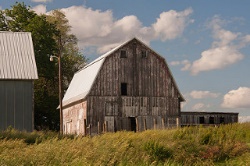 March 24, 2020   •   8 am to 12:30 pmUpdateDue to current events, the 2020 Spring Summit:  Excellence in Nursing Leadership is being moved to a new venue.   The Summit will take place via Zoom web conference on March 24, 2020 8 am to 12:30 pm. By March 19th, those who are registered will receive more detailed information about this change of venue.  Be sure to register asap to receive detailed information about the Summit Venue.  The Summit will go on, but via web conference.This practice/research conference is a forum for nurses, nursing students, and nursing faculty to share experiences and projects aimed at advancing rural nursing practice.   Target Audience:  This conference is designed for nurses and nursing students interested in innovative topics to advance nursing practice (LPNs, RNs, nursing students).   Contact Hours: 4 peer-reviewed contact hours (approval pending).  Upon Completion of the Program, Participants will:Describe the role of leaders and managers in nursing practice.Describe leadership skills of communication, change, delegation, and teamwork to use in nursing practice. Registration Form2020 Spring Summit:  Excellence in Nursing LeadershipMarch 24, 2020  •   8 am to 12:30 pm  •   Marshall, MNDue to current events, the 2020 Spring Summit:  Excellence in Nursing Leadership is being moved to a new venue.   The Summit will take place via Zoom web conference on March 24, 2020 8 am to 12:30 pm. By March 19th, those who are registered will receive more detailed information about this change of venue.  Be sure to register asap to receive detailed information about the Summit Venue.  The Summit will go on, but via web conference. Registration Deadline is March 16, 2020. Name_____________________________________Email______________________________Address___________________________________City_____________________	State_________ Zip Code___________Employer___________________________________________________Registration Fee-- (please mark appropriate fee) (includes continental breakfast, beverages, peer-reviewed contact hours)Nurse Omega Omicron Non-Member:  $75_______________________ or:Nurse Omega Omicron Member:  $40_______________Current Nursing Student is Free:  Name of School & Program________________Mail this registration form and check to:  Make Checks Payable to Omega Omicron Nursing Honor SocietyLeeAnn Teig, English and Nursing Southwest Minnesota State University, Department of Nursing, ST1051501 State Street, Marshall, MN 56258 For more information about the Spring Nursing Summit, contact Nancyruth Leibold at nancyruth.leibold@smsu.edu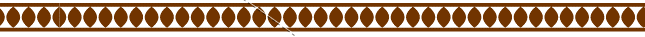 TimeTopicsPresenters/Speakers7:30 to 8:00 Registration/Check-InContinental Breakfast8:00 to 8:10WelcomeLaurie Jo Johansen, Nancyruth Leibold 8:10 to 9:40Nursing Leadership:  Who Me?Mary Bemker, PhD, RN, CNE 9:40-10:00 amBreakPoster Presentations10:00 to 11:30 Applied Leadership Skills (Emotional intelligence, Communication, Change, Empowerment, Teamwork)Nancyruth Leibold, PhD, RN, CNE, AHN-BC11:30 to 12:30The Power of DelegationTami Johnson, MSN, RN, PHN 12:30Summit EvaluationsAll Attendees